Предновогодний фуршет в гостинице
«Снежная королева» п. Домбай.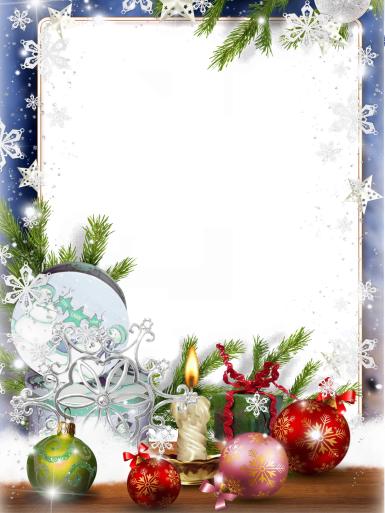                 Меню из расчета на один столик, по 6 человек.
Спиртные напитки:
* Шампанское 2 бут.
* Водка 1 бут.
* Вино 1 бут.
* Коньяк 1 бут.
               Напитки:
               * Сок 4 л.
               * Лимонад 1 бут.
               * Минеральная вода 1 бут.
               * Питьевая вода 1 бут.
 Горячее (порционно):
 * «Мясо по-гавайски» (запеченное куриное филе с ананасами и сыром)
 * Жаркое «На склонах Кавказа» (тушеные бараньи ребрышки в красном соусе с    овощами и фруктами)
 * Шашлычки свиные на шпажках
               Гарнир (порционно):
               * Картофель фри.
  Салаты :
* «Нежность»
* «Греческий»
               Нарезки и закуски по 2 порции на стол:
              * Мясная нарезка
              * Рыбная нарезка
              * Сырная нарезка
              * Овощная нарезка
  Разносолы:
* грибное ассорти
* Маслины
* Лимон
* Зелень
* Соус
Десертные блюда:
* Фруктовая горка (апельсины, виноград, киви, мандарины, яблоки, бананы)
* Сладкая горка (конфеты, пирожное)Стоимость банкета на человека – 4000 рублей